BULLETIN D'INSCRIPTION 7ème JOURNEE REGIONALE CSO POITOU CHARENTES1ER OCTOBRE 2021CHU DE POITIERS NOM :PRENOM :FONCTION :ADRESSE :CODE POSTAL :VILLE :TELEPHONE :EMAIL :PARTICIPERA :TOUTE LA JOURNEE 		LE MATIN 		L’APRES MIDI PARTICIPERA AU COCKTAIL DEJEUNATOIRE SUR PLACE :  OUI 	NON L’organisation du cocktail déjeunatoire  sera adaptée aux conditions sanitaires. 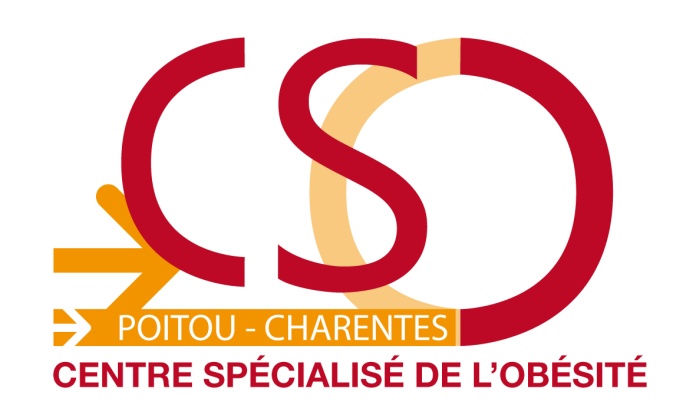 